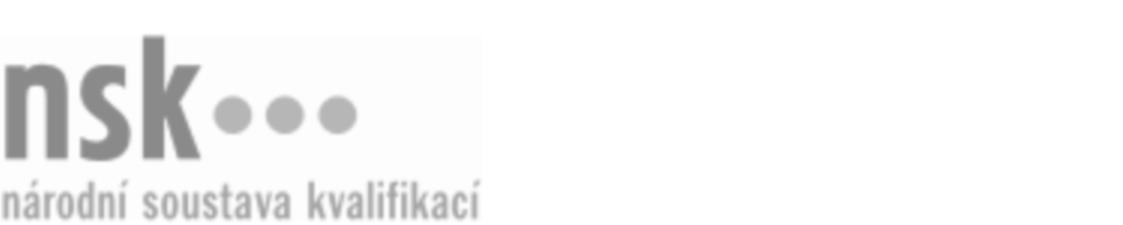 Autorizované osobyAutorizované osobyAutorizované osobyAutorizované osobyAutorizované osobyAutorizované osobySpecialista hodnocení a odměňování zaměstnanců (kód: 62-012-R) Specialista hodnocení a odměňování zaměstnanců (kód: 62-012-R) Specialista hodnocení a odměňování zaměstnanců (kód: 62-012-R) Specialista hodnocení a odměňování zaměstnanců (kód: 62-012-R) Specialista hodnocení a odměňování zaměstnanců (kód: 62-012-R) Specialista hodnocení a odměňování zaměstnanců (kód: 62-012-R) Autorizující orgán:Ministerstvo práce a sociálních věcíMinisterstvo práce a sociálních věcíMinisterstvo práce a sociálních věcíMinisterstvo práce a sociálních věcíMinisterstvo práce a sociálních věcíMinisterstvo práce a sociálních věcíMinisterstvo práce a sociálních věcíMinisterstvo práce a sociálních věcíMinisterstvo práce a sociálních věcíMinisterstvo práce a sociálních věcíSkupina oborů:Ekonomie (kód: 62)Ekonomie (kód: 62)Ekonomie (kód: 62)Ekonomie (kód: 62)Ekonomie (kód: 62)Povolání:Personalista specialistaPersonalista specialistaPersonalista specialistaPersonalista specialistaPersonalista specialistaPersonalista specialistaPersonalista specialistaPersonalista specialistaPersonalista specialistaPersonalista specialistaKvalifikační úroveň NSK - EQF:66666Platnost standarduPlatnost standarduPlatnost standarduPlatnost standarduPlatnost standarduPlatnost standarduStandard je platný od: 29.06.2012Standard je platný od: 29.06.2012Standard je platný od: 29.06.2012Standard je platný od: 29.06.2012Standard je platný od: 29.06.2012Standard je platný od: 29.06.2012Specialista hodnocení a odměňování zaměstnanců,  29.03.2024 2:21:16Specialista hodnocení a odměňování zaměstnanců,  29.03.2024 2:21:16Specialista hodnocení a odměňování zaměstnanců,  29.03.2024 2:21:16Specialista hodnocení a odměňování zaměstnanců,  29.03.2024 2:21:16Strana 1 z 2Autorizované osobyAutorizované osobyAutorizované osobyAutorizované osobyAutorizované osobyAutorizované osobyAutorizované osobyAutorizované osobyAutorizované osobyAutorizované osobyAutorizované osobyAutorizované osobyK této profesní kvalifikaci nejsou zatím přiřazeny žádné autorizované osoby.K této profesní kvalifikaci nejsou zatím přiřazeny žádné autorizované osoby.K této profesní kvalifikaci nejsou zatím přiřazeny žádné autorizované osoby.K této profesní kvalifikaci nejsou zatím přiřazeny žádné autorizované osoby.K této profesní kvalifikaci nejsou zatím přiřazeny žádné autorizované osoby.K této profesní kvalifikaci nejsou zatím přiřazeny žádné autorizované osoby.Specialista hodnocení a odměňování zaměstnanců,  29.03.2024 2:21:16Specialista hodnocení a odměňování zaměstnanců,  29.03.2024 2:21:16Specialista hodnocení a odměňování zaměstnanců,  29.03.2024 2:21:16Specialista hodnocení a odměňování zaměstnanců,  29.03.2024 2:21:16Strana 2 z 2